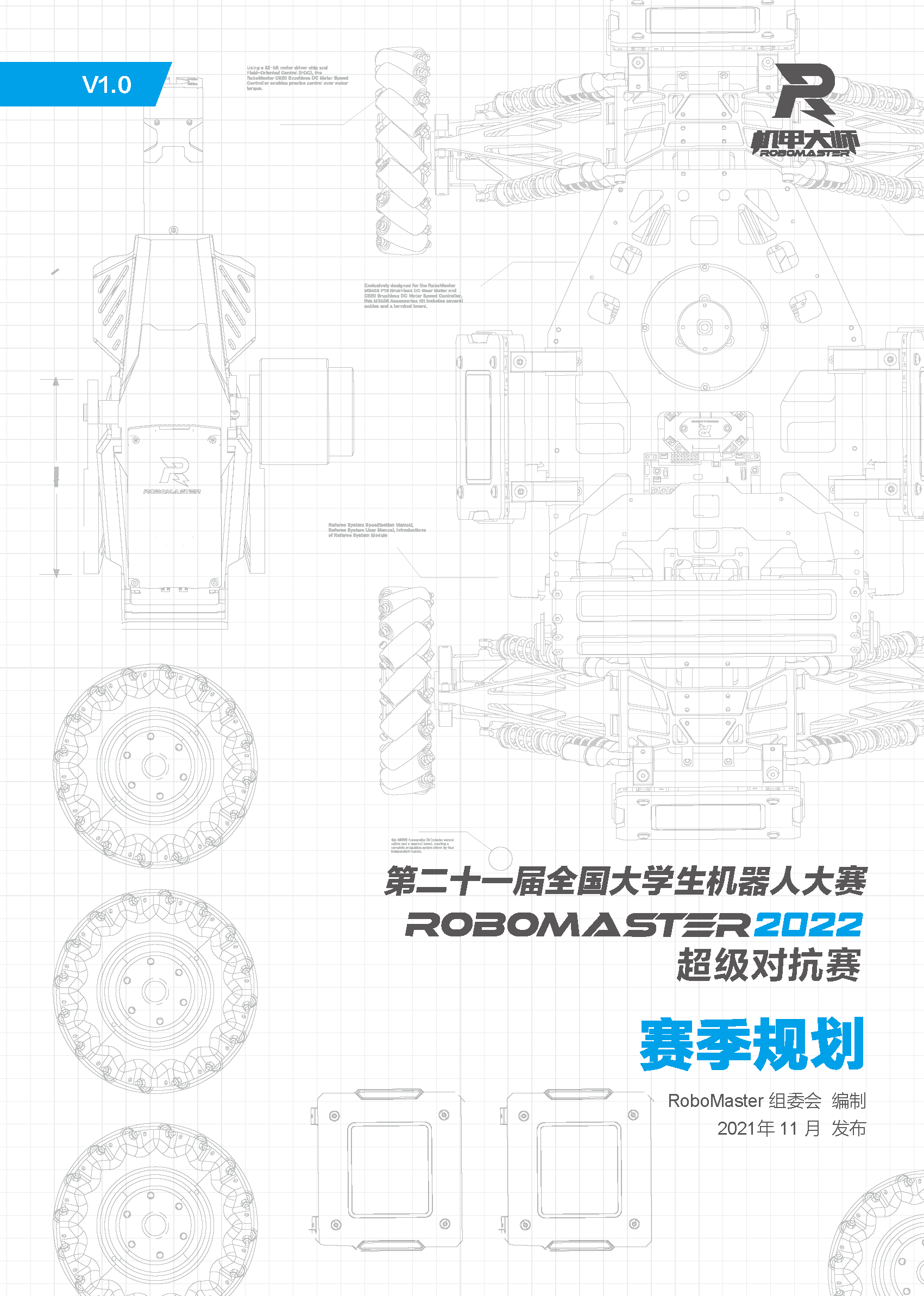 裁判系统用户手册发布者：RoboMaster 组委会发布版本：错误!未知的文档属性名称发布日期：2019/1/1团队文化对比赛文化及内容的认知及解读填写这里队伍核心文化概述填写这里队伍共同目标概述填写这里队伍能力建设目标概述填写这里项目分析规则解读填写这里研发项目规划步兵机器人填写这里，需求分析及设计思路、研发进度安排、技术难点分析等哨兵机器人填写这里，需求分析及设计思路、研发进度安排、人力投入安排、技术难点分析等英雄机器人工程机器人飞镖系统雷达人机交互系统技术中台建设规划团队建设团队架构设计团队招募计划填写这里团队培训计划填写这里团队文化建设计划填写这里基础建设可用资源分析协作工具使用规划填写这里研发管理工具使用规划填写这里资料文献整理财务管理填写这里运营计划宣传计划填写这里商业计划填写这里团队章程及制度团队性质及概述填写这里团队制度审核决策制度填写这里XX制度填写这里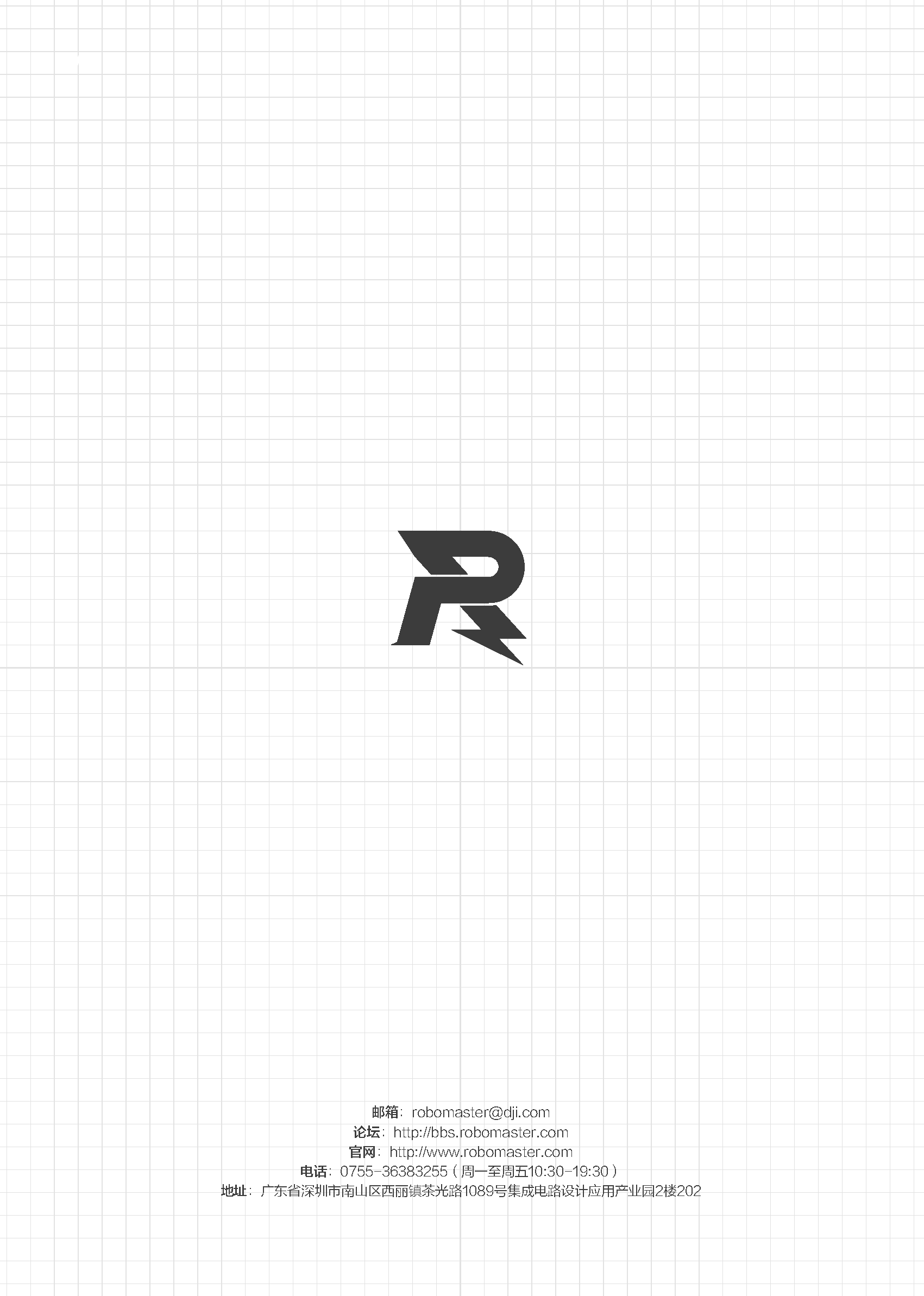 职位分类角色角色职责职能描述招募方向/人员要求指导老师指导老师指导老师指导老师顾问顾问顾问顾问正式队员管理层队长队长正式队员管理层副队长副队长正式队员管理层项目管理项目管理正式队员技术执行机械组长正式队员技术执行机械组员正式队员技术执行电控组长正式队员技术执行电控组员正式队员技术执行视觉算法组长正式队员技术执行视觉算法组员正式队员运营执行宣传宣传正式队员运营执行招商招商正式队员运营执行财务财务梯队队员梯队队员机械机械梯队队员梯队队员电控电控梯队队员梯队队员视觉算法视觉算法梯队队员梯队队员运营运营时期来源数额单位初步使用计划资金学校/学院各级组织资金赞助企业物资赞助企业物资往届遗留加工资源类型技术方向类型链接XX机器人/（各兵种通用）机械开源资料网页链接填写这里